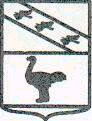 Льговский Городской Совет депутатов Р Е Ш Е Н И Еот  30 июля 2020 года  № 47О проведении публичных слушанийна территории города Льгова по обсуждению проекта Решения Льговского Городского Совета депутатов«О внесении изменений и дополнений в Уставмуниципального образования «Город Льгов» Курской области»	В соответствии со статьей 28 Федерального закона от 06.10.2003 №131-ФЗ «Об общих принципах организации местного самоуправления в Российской Федерации»  Льговский Городской Совет депутатов РЕШИЛ:Провести  19 августа 2020 года в 14 часов 00 минут в здании Администрации города Льгова по адресу: г. Льгов, Красная площадь, д. № 13 (зал заседаний), публичные слушания по обсуждению утвержденного  30 июля  2020 года проекта решения Льговского Городского Совета депутатов Курской области «О внесении изменений и дополнений в Устав муниципального образования «Город Льгов» Курской области».Довести до сведения населения города, что в публичных слушаниях могут принимать участие все желающие граждане, постоянно проживающие на территории города Льгова.Настоящее Решение подлежит официальному опубликованию (обнародованию) в установленном порядке и  вступает в силу со дня его официального опубликования (обнародования).Председатель  Льговского Городского Совета депутатов                                                   Ю.П. СкобелевИ.о. Главы города Льгова Курской области                                                                          А.Е. Савенков